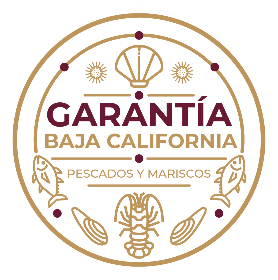 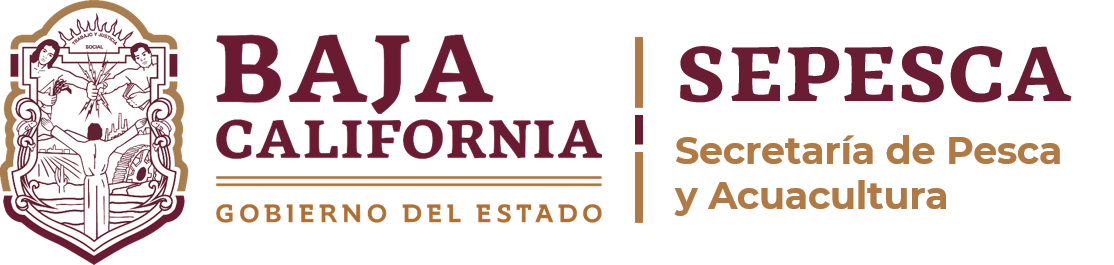 ANEXO IDoy certeza que un _________% del total de los productos marinos que expende mi negocio, son de procedencia del Estado de Baja California.Declaro bajo protesta de decir verdad que la información y documentación proporcionada es verídica, por lo que, en caso de existir falsedad en ella, tengo pleno conocimiento que se aplicarán las sanciones administrativas y penas establecidas en los lineamientos respectivos para quienes se conducen con falsedad ante la autoridad competente.Por lo anterior, relaciono la documentación relativa al producto adquirido de tres meses anteriores a la presente solicitud: RELACIÓN DE DOCUMENTOS COMPROBATORIOS DE COMPRA DE PRODUCTO PESQUERO Y ACUICOLATIPO DE DOCUMENTOFOLIO Ó NÚMERONOMBRE DE EMPRESA DE PROCEDENCIATIPO DE PESCADO Y/O MARISCOCANTIDAD DE PRODUCTO (kg)__________________________________________________________________________________________NOMBRE COMPLETOCARGOFIRMA (COMO FIRMA EN EL INE)